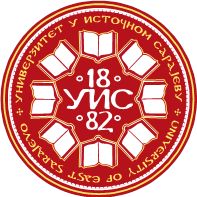 УНИВЕРЗИТЕТ У ИСТОЧНОМ САРАЈЕВУПравни факултетУНИВЕРЗИТЕТ У ИСТОЧНОМ САРАЈЕВУПравни факултетУНИВЕРЗИТЕТ У ИСТОЧНОМ САРАЈЕВУПравни факултетУНИВЕРЗИТЕТ У ИСТОЧНОМ САРАЈЕВУПравни факултетУНИВЕРЗИТЕТ У ИСТОЧНОМ САРАЈЕВУПравни факултетУНИВЕРЗИТЕТ У ИСТОЧНОМ САРАЈЕВУПравни факултетУНИВЕРЗИТЕТ У ИСТОЧНОМ САРАЈЕВУПравни факултетУНИВЕРЗИТЕТ У ИСТОЧНОМ САРАЈЕВУПравни факултетУНИВЕРЗИТЕТ У ИСТОЧНОМ САРАЈЕВУПравни факултетУНИВЕРЗИТЕТ У ИСТОЧНОМ САРАЈЕВУПравни факултетУНИВЕРЗИТЕТ У ИСТОЧНОМ САРАЈЕВУПравни факултетЛоготип факултетаЛоготип факултетаЛоготип факултетаЛоготип факултетаСтудијски програм: ПравоСтудијски програм: ПравоСтудијски програм: ПравоСтудијски програм: ПравоСтудијски програм: ПравоСтудијски програм: ПравоСтудијски програм: ПравоСтудијски програм: ПравоСтудијски програм: ПравоСтудијски програм: ПравоСтудијски програм: ПравоЛоготип факултетаЛоготип факултетаЛоготип факултетаЛоготип факултета I циклус студија I циклус студија I циклус студија I циклус студија I циклус студија I циклус студијаIV година студијаIV година студијаIV година студијаIV година студијаIV година студијаЛоготип факултетаЛоготип факултетаЛоготип факултетаЛоготип факултетаПун назив предметаПун назив предметаПун назив предметаСОЦИЈАЛНО ПРАВОСОЦИЈАЛНО ПРАВОСОЦИЈАЛНО ПРАВОСОЦИЈАЛНО ПРАВОСОЦИЈАЛНО ПРАВОСОЦИЈАЛНО ПРАВОСОЦИЈАЛНО ПРАВОСОЦИЈАЛНО ПРАВОСОЦИЈАЛНО ПРАВОСОЦИЈАЛНО ПРАВОСОЦИЈАЛНО ПРАВОСОЦИЈАЛНО ПРАВОСОЦИЈАЛНО ПРАВОСОЦИЈАЛНО ПРАВОСОЦИЈАЛНО ПРАВОКатедра	Катедра	Катедра	Катедра за теорију права и јавно правоКатедра за теорију права и јавно правоКатедра за теорију права и јавно правоКатедра за теорију права и јавно правоКатедра за теорију права и јавно правоКатедра за теорију права и јавно правоКатедра за теорију права и јавно правоКатедра за теорију права и јавно правоКатедра за теорију права и јавно правоКатедра за теорију права и јавно правоКатедра за теорију права и јавно правоКатедра за теорију права и јавно правоКатедра за теорију права и јавно правоКатедра за теорију права и јавно правоКатедра за теорију права и јавно правоШифра предметаШифра предметаШифра предметаШифра предметаШифра предметаШифра предметаСтатус предметаСтатус предметаСтатус предметаСтатус предметаСтатус предметаСеместарСеместарСеместарECTSECTSECTSECTSШифра предметаШифра предметаШифра предметаШифра предметаШифра предметаШифра предметаСтатус предметаСтатус предметаСтатус предметаСтатус предметаСтатус предметаСеместарСеместарСеместарECTSECTSECTSECTSПФ-1-8-045ПФ-1-8-045ПФ-1-8-045ПФ-1-8-045ПФ-1-8-045ПФ-1-8-045ОбавезанОбавезанОбавезанОбавезанОбавезанVIIIVIIIVIII3333НаставникНаставникПроф. др Радислав Лале, ванредни професорПроф. др Радислав Лале, ванредни професорПроф. др Радислав Лале, ванредни професорПроф. др Радислав Лале, ванредни професорПроф. др Радислав Лале, ванредни професорПроф. др Радислав Лале, ванредни професорПроф. др Радислав Лале, ванредни професорПроф. др Радислав Лале, ванредни професорПроф. др Радислав Лале, ванредни професорПроф. др Радислав Лале, ванредни професорПроф. др Радислав Лале, ванредни професорПроф. др Радислав Лале, ванредни професорПроф. др Радислав Лале, ванредни професорПроф. др Радислав Лале, ванредни професорПроф. др Радислав Лале, ванредни професорПроф. др Радислав Лале, ванредни професорСарадникСарадникФонд часова/ наставно оптерећење (седмично)Фонд часова/ наставно оптерећење (седмично)Фонд часова/ наставно оптерећење (седмично)Фонд часова/ наставно оптерећење (седмично)Фонд часова/ наставно оптерећење (седмично)Фонд часова/ наставно оптерећење (седмично)Фонд часова/ наставно оптерећење (седмично)Индивидуално оптерећење студента (у сатима семестрално)Индивидуално оптерећење студента (у сатима семестрално)Индивидуално оптерећење студента (у сатима семестрално)Индивидуално оптерећење студента (у сатима семестрално)Индивидуално оптерећење студента (у сатима семестрално)Индивидуално оптерећење студента (у сатима семестрално)Индивидуално оптерећење студента (у сатима семестрално)Индивидуално оптерећење студента (у сатима семестрално)Коефицијент студентског оптерећења SoКоефицијент студентског оптерећења SoКоефицијент студентског оптерећења SoПАВАВАВАВЛВЛВПППАВАВЛВЛВЛВSoSoSo211110048484824240001.61.61.6454545454545454572727272727272727272Укупно оптерећење предмета (наставно + студентско): 117hУкупно оптерећење предмета (наставно + студентско): 117hУкупно оптерећење предмета (наставно + студентско): 117hУкупно оптерећење предмета (наставно + студентско): 117hУкупно оптерећење предмета (наставно + студентско): 117hУкупно оптерећење предмета (наставно + студентско): 117hУкупно оптерећење предмета (наставно + студентско): 117hУкупно оптерећење предмета (наставно + студентско): 117hУкупно оптерећење предмета (наставно + студентско): 117hУкупно оптерећење предмета (наставно + студентско): 117hУкупно оптерећење предмета (наставно + студентско): 117hУкупно оптерећење предмета (наставно + студентско): 117hУкупно оптерећење предмета (наставно + студентско): 117hУкупно оптерећење предмета (наставно + студентско): 117hУкупно оптерећење предмета (наставно + студентско): 117hУкупно оптерећење предмета (наставно + студентско): 117hУкупно оптерећење предмета (наставно + студентско): 117hУкупно оптерећење предмета (наставно + студентско): 117hИсходи учењаИсходи учењаСавладавањем овог предмета студент ће  бити оспособљен да:А) Интелектуалне (когнитивне) вјештине:1. Дефинише: социјално право као посебну грану права, његов однос с другим гранама права. Посебно се то односи на темељне институте социјалног права, заштите здравља и безбједности на раду, активне политике запошљавања и заштите незапослених, пензијског и инвалидског осигурања, здравственог осигурања, социјалне заштите, професионалне рехабилитације и запошљавања лица са инвалидитетом те заштите од дискриминације у радном и социјалном праву.2. Објасни: историјски развој социјалног права; главне теорије о социјалном праву и његовим основним институтима; однос између међународног, европског и националног социјалног права; привредно и социјално значење социјалног права те различите системе финансирања социјалне сигурности. 3. Изабере: мјеродавно домаће, европско или међународно право које треба примијенити на одређени правни проблем.4. Спроведе: поступке утврђивања правно релевантних чињеница те одлучивања о спорним и неспорним питањима из области социјалног права.5. Примијени: на утврђене чињенице релевантно право и донесе или предложи надлежном органу доношење одговарајуће одлуке.6. Скицира: нацрте уговора, одлука, рјешења, нормативних аката којима се уређују одређена правна питања из подручја социјалног права.7. Просуди: које од понуђених правних рјешења је најприкладније за рјешавање одређеног правног проблема; утицај одабраног рјешења на економски и социјални развој земље или на профитабилност одређеног послодавца; социјалне посљедице одабраног рјешења.8. Препоручи: какав уговор о раду закључити, како уредити радно вријеме, одморе и плате, коју врсту отказа уговора о раду дати, о којој се одлуци савјетовати или коју одлуку предложити у поступку саодлучивања савјету радника односно синдикату, на који начин уредити одређена питања у колективном уговору, како мијењати одређене институте пензијског и инвалидског и здравственог осигурања, промјене у систему социјалне заштите и осигурања за случај незапослености.9. Преиспита: правни и социјални квалитет нормативног уређења одређених питања из подручја социјалног права.Б) Практичне и генеричке вјештине:Након успијешно савладаног предмета студент ће разумјети и моћи објаснити предмет, изворе права и друге правне специфичности социјалног права. Нарочито се то односи на економску, социјалну, политичку, културну и другу условљеност појединих правних рјешења у тој грани права. Моћи ће утврдити релевантне чињенице, одабрати мјеродавни правни пропис (национални, пропис Европске уније и међународни), анализирати судску и управну праксу те предложити адекватно рјешење одређеног правног проблема. Биће оспособљен за израду уговора, рјешења, одлука и других аката који се доводе у везу са правним уређењем радних и социјалних односа. У сарадњи са економистима, социјалним радницима и другим мјеродавним стручњацима моћи ће учествовати у поступцима процјене ефеката потребе за правно регулисање неког питања из области радног и социјалног права те израде нацрта нормативних аката за уређење тих питања, као и за предлагање политика у тим подручјима. У ту сврху биће оспособљен за израду потребних анализа и за презентовање њихових резултата. Такође, биће оспособљен за вођење управних и судских поступака који за предмет имају радни спор или спор по основу социјалног осигурања те управљање људским потенцијалима у предузећима, органима државне управе и локалне самоуправе, установама и другим институцијама.Савладавањем овог предмета студент ће  бити оспособљен да:А) Интелектуалне (когнитивне) вјештине:1. Дефинише: социјално право као посебну грану права, његов однос с другим гранама права. Посебно се то односи на темељне институте социјалног права, заштите здравља и безбједности на раду, активне политике запошљавања и заштите незапослених, пензијског и инвалидског осигурања, здравственог осигурања, социјалне заштите, професионалне рехабилитације и запошљавања лица са инвалидитетом те заштите од дискриминације у радном и социјалном праву.2. Објасни: историјски развој социјалног права; главне теорије о социјалном праву и његовим основним институтима; однос између међународног, европског и националног социјалног права; привредно и социјално значење социјалног права те различите системе финансирања социјалне сигурности. 3. Изабере: мјеродавно домаће, европско или међународно право које треба примијенити на одређени правни проблем.4. Спроведе: поступке утврђивања правно релевантних чињеница те одлучивања о спорним и неспорним питањима из области социјалног права.5. Примијени: на утврђене чињенице релевантно право и донесе или предложи надлежном органу доношење одговарајуће одлуке.6. Скицира: нацрте уговора, одлука, рјешења, нормативних аката којима се уређују одређена правна питања из подручја социјалног права.7. Просуди: које од понуђених правних рјешења је најприкладније за рјешавање одређеног правног проблема; утицај одабраног рјешења на економски и социјални развој земље или на профитабилност одређеног послодавца; социјалне посљедице одабраног рјешења.8. Препоручи: какав уговор о раду закључити, како уредити радно вријеме, одморе и плате, коју врсту отказа уговора о раду дати, о којој се одлуци савјетовати или коју одлуку предложити у поступку саодлучивања савјету радника односно синдикату, на који начин уредити одређена питања у колективном уговору, како мијењати одређене институте пензијског и инвалидског и здравственог осигурања, промјене у систему социјалне заштите и осигурања за случај незапослености.9. Преиспита: правни и социјални квалитет нормативног уређења одређених питања из подручја социјалног права.Б) Практичне и генеричке вјештине:Након успијешно савладаног предмета студент ће разумјети и моћи објаснити предмет, изворе права и друге правне специфичности социјалног права. Нарочито се то односи на економску, социјалну, политичку, културну и другу условљеност појединих правних рјешења у тој грани права. Моћи ће утврдити релевантне чињенице, одабрати мјеродавни правни пропис (национални, пропис Европске уније и међународни), анализирати судску и управну праксу те предложити адекватно рјешење одређеног правног проблема. Биће оспособљен за израду уговора, рјешења, одлука и других аката који се доводе у везу са правним уређењем радних и социјалних односа. У сарадњи са економистима, социјалним радницима и другим мјеродавним стручњацима моћи ће учествовати у поступцима процјене ефеката потребе за правно регулисање неког питања из области радног и социјалног права те израде нацрта нормативних аката за уређење тих питања, као и за предлагање политика у тим подручјима. У ту сврху биће оспособљен за израду потребних анализа и за презентовање њихових резултата. Такође, биће оспособљен за вођење управних и судских поступака који за предмет имају радни спор или спор по основу социјалног осигурања те управљање људским потенцијалима у предузећима, органима државне управе и локалне самоуправе, установама и другим институцијама.Савладавањем овог предмета студент ће  бити оспособљен да:А) Интелектуалне (когнитивне) вјештине:1. Дефинише: социјално право као посебну грану права, његов однос с другим гранама права. Посебно се то односи на темељне институте социјалног права, заштите здравља и безбједности на раду, активне политике запошљавања и заштите незапослених, пензијског и инвалидског осигурања, здравственог осигурања, социјалне заштите, професионалне рехабилитације и запошљавања лица са инвалидитетом те заштите од дискриминације у радном и социјалном праву.2. Објасни: историјски развој социјалног права; главне теорије о социјалном праву и његовим основним институтима; однос између међународног, европског и националног социјалног права; привредно и социјално значење социјалног права те различите системе финансирања социјалне сигурности. 3. Изабере: мјеродавно домаће, европско или међународно право које треба примијенити на одређени правни проблем.4. Спроведе: поступке утврђивања правно релевантних чињеница те одлучивања о спорним и неспорним питањима из области социјалног права.5. Примијени: на утврђене чињенице релевантно право и донесе или предложи надлежном органу доношење одговарајуће одлуке.6. Скицира: нацрте уговора, одлука, рјешења, нормативних аката којима се уређују одређена правна питања из подручја социјалног права.7. Просуди: које од понуђених правних рјешења је најприкладније за рјешавање одређеног правног проблема; утицај одабраног рјешења на економски и социјални развој земље или на профитабилност одређеног послодавца; социјалне посљедице одабраног рјешења.8. Препоручи: какав уговор о раду закључити, како уредити радно вријеме, одморе и плате, коју врсту отказа уговора о раду дати, о којој се одлуци савјетовати или коју одлуку предложити у поступку саодлучивања савјету радника односно синдикату, на који начин уредити одређена питања у колективном уговору, како мијењати одређене институте пензијског и инвалидског и здравственог осигурања, промјене у систему социјалне заштите и осигурања за случај незапослености.9. Преиспита: правни и социјални квалитет нормативног уређења одређених питања из подручја социјалног права.Б) Практичне и генеричке вјештине:Након успијешно савладаног предмета студент ће разумјети и моћи објаснити предмет, изворе права и друге правне специфичности социјалног права. Нарочито се то односи на економску, социјалну, политичку, културну и другу условљеност појединих правних рјешења у тој грани права. Моћи ће утврдити релевантне чињенице, одабрати мјеродавни правни пропис (национални, пропис Европске уније и међународни), анализирати судску и управну праксу те предложити адекватно рјешење одређеног правног проблема. Биће оспособљен за израду уговора, рјешења, одлука и других аката који се доводе у везу са правним уређењем радних и социјалних односа. У сарадњи са економистима, социјалним радницима и другим мјеродавним стручњацима моћи ће учествовати у поступцима процјене ефеката потребе за правно регулисање неког питања из области радног и социјалног права те израде нацрта нормативних аката за уређење тих питања, као и за предлагање политика у тим подручјима. У ту сврху биће оспособљен за израду потребних анализа и за презентовање њихових резултата. Такође, биће оспособљен за вођење управних и судских поступака који за предмет имају радни спор или спор по основу социјалног осигурања те управљање људским потенцијалима у предузећима, органима државне управе и локалне самоуправе, установама и другим институцијама.Савладавањем овог предмета студент ће  бити оспособљен да:А) Интелектуалне (когнитивне) вјештине:1. Дефинише: социјално право као посебну грану права, његов однос с другим гранама права. Посебно се то односи на темељне институте социјалног права, заштите здравља и безбједности на раду, активне политике запошљавања и заштите незапослених, пензијског и инвалидског осигурања, здравственог осигурања, социјалне заштите, професионалне рехабилитације и запошљавања лица са инвалидитетом те заштите од дискриминације у радном и социјалном праву.2. Објасни: историјски развој социјалног права; главне теорије о социјалном праву и његовим основним институтима; однос између међународног, европског и националног социјалног права; привредно и социјално значење социјалног права те различите системе финансирања социјалне сигурности. 3. Изабере: мјеродавно домаће, европско или међународно право које треба примијенити на одређени правни проблем.4. Спроведе: поступке утврђивања правно релевантних чињеница те одлучивања о спорним и неспорним питањима из области социјалног права.5. Примијени: на утврђене чињенице релевантно право и донесе или предложи надлежном органу доношење одговарајуће одлуке.6. Скицира: нацрте уговора, одлука, рјешења, нормативних аката којима се уређују одређена правна питања из подручја социјалног права.7. Просуди: које од понуђених правних рјешења је најприкладније за рјешавање одређеног правног проблема; утицај одабраног рјешења на економски и социјални развој земље или на профитабилност одређеног послодавца; социјалне посљедице одабраног рјешења.8. Препоручи: какав уговор о раду закључити, како уредити радно вријеме, одморе и плате, коју врсту отказа уговора о раду дати, о којој се одлуци савјетовати или коју одлуку предложити у поступку саодлучивања савјету радника односно синдикату, на који начин уредити одређена питања у колективном уговору, како мијењати одређене институте пензијског и инвалидског и здравственог осигурања, промјене у систему социјалне заштите и осигурања за случај незапослености.9. Преиспита: правни и социјални квалитет нормативног уређења одређених питања из подручја социјалног права.Б) Практичне и генеричке вјештине:Након успијешно савладаног предмета студент ће разумјети и моћи објаснити предмет, изворе права и друге правне специфичности социјалног права. Нарочито се то односи на економску, социјалну, политичку, културну и другу условљеност појединих правних рјешења у тој грани права. Моћи ће утврдити релевантне чињенице, одабрати мјеродавни правни пропис (национални, пропис Европске уније и међународни), анализирати судску и управну праксу те предложити адекватно рјешење одређеног правног проблема. Биће оспособљен за израду уговора, рјешења, одлука и других аката који се доводе у везу са правним уређењем радних и социјалних односа. У сарадњи са економистима, социјалним радницима и другим мјеродавним стручњацима моћи ће учествовати у поступцима процјене ефеката потребе за правно регулисање неког питања из области радног и социјалног права те израде нацрта нормативних аката за уређење тих питања, као и за предлагање политика у тим подручјима. У ту сврху биће оспособљен за израду потребних анализа и за презентовање њихових резултата. Такође, биће оспособљен за вођење управних и судских поступака који за предмет имају радни спор или спор по основу социјалног осигурања те управљање људским потенцијалима у предузећима, органима државне управе и локалне самоуправе, установама и другим институцијама.Савладавањем овог предмета студент ће  бити оспособљен да:А) Интелектуалне (когнитивне) вјештине:1. Дефинише: социјално право као посебну грану права, његов однос с другим гранама права. Посебно се то односи на темељне институте социјалног права, заштите здравља и безбједности на раду, активне политике запошљавања и заштите незапослених, пензијског и инвалидског осигурања, здравственог осигурања, социјалне заштите, професионалне рехабилитације и запошљавања лица са инвалидитетом те заштите од дискриминације у радном и социјалном праву.2. Објасни: историјски развој социјалног права; главне теорије о социјалном праву и његовим основним институтима; однос између међународног, европског и националног социјалног права; привредно и социјално значење социјалног права те различите системе финансирања социјалне сигурности. 3. Изабере: мјеродавно домаће, европско или међународно право које треба примијенити на одређени правни проблем.4. Спроведе: поступке утврђивања правно релевантних чињеница те одлучивања о спорним и неспорним питањима из области социјалног права.5. Примијени: на утврђене чињенице релевантно право и донесе или предложи надлежном органу доношење одговарајуће одлуке.6. Скицира: нацрте уговора, одлука, рјешења, нормативних аката којима се уређују одређена правна питања из подручја социјалног права.7. Просуди: које од понуђених правних рјешења је најприкладније за рјешавање одређеног правног проблема; утицај одабраног рјешења на економски и социјални развој земље или на профитабилност одређеног послодавца; социјалне посљедице одабраног рјешења.8. Препоручи: какав уговор о раду закључити, како уредити радно вријеме, одморе и плате, коју врсту отказа уговора о раду дати, о којој се одлуци савјетовати или коју одлуку предложити у поступку саодлучивања савјету радника односно синдикату, на који начин уредити одређена питања у колективном уговору, како мијењати одређене институте пензијског и инвалидског и здравственог осигурања, промјене у систему социјалне заштите и осигурања за случај незапослености.9. Преиспита: правни и социјални квалитет нормативног уређења одређених питања из подручја социјалног права.Б) Практичне и генеричке вјештине:Након успијешно савладаног предмета студент ће разумјети и моћи објаснити предмет, изворе права и друге правне специфичности социјалног права. Нарочито се то односи на економску, социјалну, политичку, културну и другу условљеност појединих правних рјешења у тој грани права. Моћи ће утврдити релевантне чињенице, одабрати мјеродавни правни пропис (национални, пропис Европске уније и међународни), анализирати судску и управну праксу те предложити адекватно рјешење одређеног правног проблема. Биће оспособљен за израду уговора, рјешења, одлука и других аката који се доводе у везу са правним уређењем радних и социјалних односа. У сарадњи са економистима, социјалним радницима и другим мјеродавним стручњацима моћи ће учествовати у поступцима процјене ефеката потребе за правно регулисање неког питања из области радног и социјалног права те израде нацрта нормативних аката за уређење тих питања, као и за предлагање политика у тим подручјима. У ту сврху биће оспособљен за израду потребних анализа и за презентовање њихових резултата. Такође, биће оспособљен за вођење управних и судских поступака који за предмет имају радни спор или спор по основу социјалног осигурања те управљање људским потенцијалима у предузећима, органима државне управе и локалне самоуправе, установама и другим институцијама.Савладавањем овог предмета студент ће  бити оспособљен да:А) Интелектуалне (когнитивне) вјештине:1. Дефинише: социјално право као посебну грану права, његов однос с другим гранама права. Посебно се то односи на темељне институте социјалног права, заштите здравља и безбједности на раду, активне политике запошљавања и заштите незапослених, пензијског и инвалидског осигурања, здравственог осигурања, социјалне заштите, професионалне рехабилитације и запошљавања лица са инвалидитетом те заштите од дискриминације у радном и социјалном праву.2. Објасни: историјски развој социјалног права; главне теорије о социјалном праву и његовим основним институтима; однос између међународног, европског и националног социјалног права; привредно и социјално значење социјалног права те различите системе финансирања социјалне сигурности. 3. Изабере: мјеродавно домаће, европско или међународно право које треба примијенити на одређени правни проблем.4. Спроведе: поступке утврђивања правно релевантних чињеница те одлучивања о спорним и неспорним питањима из области социјалног права.5. Примијени: на утврђене чињенице релевантно право и донесе или предложи надлежном органу доношење одговарајуће одлуке.6. Скицира: нацрте уговора, одлука, рјешења, нормативних аката којима се уређују одређена правна питања из подручја социјалног права.7. Просуди: које од понуђених правних рјешења је најприкладније за рјешавање одређеног правног проблема; утицај одабраног рјешења на економски и социјални развој земље или на профитабилност одређеног послодавца; социјалне посљедице одабраног рјешења.8. Препоручи: какав уговор о раду закључити, како уредити радно вријеме, одморе и плате, коју врсту отказа уговора о раду дати, о којој се одлуци савјетовати или коју одлуку предложити у поступку саодлучивања савјету радника односно синдикату, на који начин уредити одређена питања у колективном уговору, како мијењати одређене институте пензијског и инвалидског и здравственог осигурања, промјене у систему социјалне заштите и осигурања за случај незапослености.9. Преиспита: правни и социјални квалитет нормативног уређења одређених питања из подручја социјалног права.Б) Практичне и генеричке вјештине:Након успијешно савладаног предмета студент ће разумјети и моћи објаснити предмет, изворе права и друге правне специфичности социјалног права. Нарочито се то односи на економску, социјалну, политичку, културну и другу условљеност појединих правних рјешења у тој грани права. Моћи ће утврдити релевантне чињенице, одабрати мјеродавни правни пропис (национални, пропис Европске уније и међународни), анализирати судску и управну праксу те предложити адекватно рјешење одређеног правног проблема. Биће оспособљен за израду уговора, рјешења, одлука и других аката који се доводе у везу са правним уређењем радних и социјалних односа. У сарадњи са економистима, социјалним радницима и другим мјеродавним стручњацима моћи ће учествовати у поступцима процјене ефеката потребе за правно регулисање неког питања из области радног и социјалног права те израде нацрта нормативних аката за уређење тих питања, као и за предлагање политика у тим подручјима. У ту сврху биће оспособљен за израду потребних анализа и за презентовање њихових резултата. Такође, биће оспособљен за вођење управних и судских поступака који за предмет имају радни спор или спор по основу социјалног осигурања те управљање људским потенцијалима у предузећима, органима државне управе и локалне самоуправе, установама и другим институцијама.Савладавањем овог предмета студент ће  бити оспособљен да:А) Интелектуалне (когнитивне) вјештине:1. Дефинише: социјално право као посебну грану права, његов однос с другим гранама права. Посебно се то односи на темељне институте социјалног права, заштите здравља и безбједности на раду, активне политике запошљавања и заштите незапослених, пензијског и инвалидског осигурања, здравственог осигурања, социјалне заштите, професионалне рехабилитације и запошљавања лица са инвалидитетом те заштите од дискриминације у радном и социјалном праву.2. Објасни: историјски развој социјалног права; главне теорије о социјалном праву и његовим основним институтима; однос између међународног, европског и националног социјалног права; привредно и социјално значење социјалног права те различите системе финансирања социјалне сигурности. 3. Изабере: мјеродавно домаће, европско или међународно право које треба примијенити на одређени правни проблем.4. Спроведе: поступке утврђивања правно релевантних чињеница те одлучивања о спорним и неспорним питањима из области социјалног права.5. Примијени: на утврђене чињенице релевантно право и донесе или предложи надлежном органу доношење одговарајуће одлуке.6. Скицира: нацрте уговора, одлука, рјешења, нормативних аката којима се уређују одређена правна питања из подручја социјалног права.7. Просуди: које од понуђених правних рјешења је најприкладније за рјешавање одређеног правног проблема; утицај одабраног рјешења на економски и социјални развој земље или на профитабилност одређеног послодавца; социјалне посљедице одабраног рјешења.8. Препоручи: какав уговор о раду закључити, како уредити радно вријеме, одморе и плате, коју врсту отказа уговора о раду дати, о којој се одлуци савјетовати или коју одлуку предложити у поступку саодлучивања савјету радника односно синдикату, на који начин уредити одређена питања у колективном уговору, како мијењати одређене институте пензијског и инвалидског и здравственог осигурања, промјене у систему социјалне заштите и осигурања за случај незапослености.9. Преиспита: правни и социјални квалитет нормативног уређења одређених питања из подручја социјалног права.Б) Практичне и генеричке вјештине:Након успијешно савладаног предмета студент ће разумјети и моћи објаснити предмет, изворе права и друге правне специфичности социјалног права. Нарочито се то односи на економску, социјалну, политичку, културну и другу условљеност појединих правних рјешења у тој грани права. Моћи ће утврдити релевантне чињенице, одабрати мјеродавни правни пропис (национални, пропис Европске уније и међународни), анализирати судску и управну праксу те предложити адекватно рјешење одређеног правног проблема. Биће оспособљен за израду уговора, рјешења, одлука и других аката који се доводе у везу са правним уређењем радних и социјалних односа. У сарадњи са економистима, социјалним радницима и другим мјеродавним стручњацима моћи ће учествовати у поступцима процјене ефеката потребе за правно регулисање неког питања из области радног и социјалног права те израде нацрта нормативних аката за уређење тих питања, као и за предлагање политика у тим подручјима. У ту сврху биће оспособљен за израду потребних анализа и за презентовање њихових резултата. Такође, биће оспособљен за вођење управних и судских поступака који за предмет имају радни спор или спор по основу социјалног осигурања те управљање људским потенцијалима у предузећима, органима државне управе и локалне самоуправе, установама и другим институцијама.Савладавањем овог предмета студент ће  бити оспособљен да:А) Интелектуалне (когнитивне) вјештине:1. Дефинише: социјално право као посебну грану права, његов однос с другим гранама права. Посебно се то односи на темељне институте социјалног права, заштите здравља и безбједности на раду, активне политике запошљавања и заштите незапослених, пензијског и инвалидског осигурања, здравственог осигурања, социјалне заштите, професионалне рехабилитације и запошљавања лица са инвалидитетом те заштите од дискриминације у радном и социјалном праву.2. Објасни: историјски развој социјалног права; главне теорије о социјалном праву и његовим основним институтима; однос између међународног, европског и националног социјалног права; привредно и социјално значење социјалног права те различите системе финансирања социјалне сигурности. 3. Изабере: мјеродавно домаће, европско или међународно право које треба примијенити на одређени правни проблем.4. Спроведе: поступке утврђивања правно релевантних чињеница те одлучивања о спорним и неспорним питањима из области социјалног права.5. Примијени: на утврђене чињенице релевантно право и донесе или предложи надлежном органу доношење одговарајуће одлуке.6. Скицира: нацрте уговора, одлука, рјешења, нормативних аката којима се уређују одређена правна питања из подручја социјалног права.7. Просуди: које од понуђених правних рјешења је најприкладније за рјешавање одређеног правног проблема; утицај одабраног рјешења на економски и социјални развој земље или на профитабилност одређеног послодавца; социјалне посљедице одабраног рјешења.8. Препоручи: какав уговор о раду закључити, како уредити радно вријеме, одморе и плате, коју врсту отказа уговора о раду дати, о којој се одлуци савјетовати или коју одлуку предложити у поступку саодлучивања савјету радника односно синдикату, на који начин уредити одређена питања у колективном уговору, како мијењати одређене институте пензијског и инвалидског и здравственог осигурања, промјене у систему социјалне заштите и осигурања за случај незапослености.9. Преиспита: правни и социјални квалитет нормативног уређења одређених питања из подручја социјалног права.Б) Практичне и генеричке вјештине:Након успијешно савладаног предмета студент ће разумјети и моћи објаснити предмет, изворе права и друге правне специфичности социјалног права. Нарочито се то односи на економску, социјалну, политичку, културну и другу условљеност појединих правних рјешења у тој грани права. Моћи ће утврдити релевантне чињенице, одабрати мјеродавни правни пропис (национални, пропис Европске уније и међународни), анализирати судску и управну праксу те предложити адекватно рјешење одређеног правног проблема. Биће оспособљен за израду уговора, рјешења, одлука и других аката који се доводе у везу са правним уређењем радних и социјалних односа. У сарадњи са економистима, социјалним радницима и другим мјеродавним стручњацима моћи ће учествовати у поступцима процјене ефеката потребе за правно регулисање неког питања из области радног и социјалног права те израде нацрта нормативних аката за уређење тих питања, као и за предлагање политика у тим подручјима. У ту сврху биће оспособљен за израду потребних анализа и за презентовање њихових резултата. Такође, биће оспособљен за вођење управних и судских поступака који за предмет имају радни спор или спор по основу социјалног осигурања те управљање људским потенцијалима у предузећима, органима државне управе и локалне самоуправе, установама и другим институцијама.Савладавањем овог предмета студент ће  бити оспособљен да:А) Интелектуалне (когнитивне) вјештине:1. Дефинише: социјално право као посебну грану права, његов однос с другим гранама права. Посебно се то односи на темељне институте социјалног права, заштите здравља и безбједности на раду, активне политике запошљавања и заштите незапослених, пензијског и инвалидског осигурања, здравственог осигурања, социјалне заштите, професионалне рехабилитације и запошљавања лица са инвалидитетом те заштите од дискриминације у радном и социјалном праву.2. Објасни: историјски развој социјалног права; главне теорије о социјалном праву и његовим основним институтима; однос између међународног, европског и националног социјалног права; привредно и социјално значење социјалног права те различите системе финансирања социјалне сигурности. 3. Изабере: мјеродавно домаће, европско или међународно право које треба примијенити на одређени правни проблем.4. Спроведе: поступке утврђивања правно релевантних чињеница те одлучивања о спорним и неспорним питањима из области социјалног права.5. Примијени: на утврђене чињенице релевантно право и донесе или предложи надлежном органу доношење одговарајуће одлуке.6. Скицира: нацрте уговора, одлука, рјешења, нормативних аката којима се уређују одређена правна питања из подручја социјалног права.7. Просуди: које од понуђених правних рјешења је најприкладније за рјешавање одређеног правног проблема; утицај одабраног рјешења на економски и социјални развој земље или на профитабилност одређеног послодавца; социјалне посљедице одабраног рјешења.8. Препоручи: какав уговор о раду закључити, како уредити радно вријеме, одморе и плате, коју врсту отказа уговора о раду дати, о којој се одлуци савјетовати или коју одлуку предложити у поступку саодлучивања савјету радника односно синдикату, на који начин уредити одређена питања у колективном уговору, како мијењати одређене институте пензијског и инвалидског и здравственог осигурања, промјене у систему социјалне заштите и осигурања за случај незапослености.9. Преиспита: правни и социјални квалитет нормативног уређења одређених питања из подручја социјалног права.Б) Практичне и генеричке вјештине:Након успијешно савладаног предмета студент ће разумјети и моћи објаснити предмет, изворе права и друге правне специфичности социјалног права. Нарочито се то односи на економску, социјалну, политичку, културну и другу условљеност појединих правних рјешења у тој грани права. Моћи ће утврдити релевантне чињенице, одабрати мјеродавни правни пропис (национални, пропис Европске уније и међународни), анализирати судску и управну праксу те предложити адекватно рјешење одређеног правног проблема. Биће оспособљен за израду уговора, рјешења, одлука и других аката који се доводе у везу са правним уређењем радних и социјалних односа. У сарадњи са економистима, социјалним радницима и другим мјеродавним стручњацима моћи ће учествовати у поступцима процјене ефеката потребе за правно регулисање неког питања из области радног и социјалног права те израде нацрта нормативних аката за уређење тих питања, као и за предлагање политика у тим подручјима. У ту сврху биће оспособљен за израду потребних анализа и за презентовање њихових резултата. Такође, биће оспособљен за вођење управних и судских поступака који за предмет имају радни спор или спор по основу социјалног осигурања те управљање људским потенцијалима у предузећима, органима државне управе и локалне самоуправе, установама и другим институцијама.Савладавањем овог предмета студент ће  бити оспособљен да:А) Интелектуалне (когнитивне) вјештине:1. Дефинише: социјално право као посебну грану права, његов однос с другим гранама права. Посебно се то односи на темељне институте социјалног права, заштите здравља и безбједности на раду, активне политике запошљавања и заштите незапослених, пензијског и инвалидског осигурања, здравственог осигурања, социјалне заштите, професионалне рехабилитације и запошљавања лица са инвалидитетом те заштите од дискриминације у радном и социјалном праву.2. Објасни: историјски развој социјалног права; главне теорије о социјалном праву и његовим основним институтима; однос између међународног, европског и националног социјалног права; привредно и социјално значење социјалног права те различите системе финансирања социјалне сигурности. 3. Изабере: мјеродавно домаће, европско или међународно право које треба примијенити на одређени правни проблем.4. Спроведе: поступке утврђивања правно релевантних чињеница те одлучивања о спорним и неспорним питањима из области социјалног права.5. Примијени: на утврђене чињенице релевантно право и донесе или предложи надлежном органу доношење одговарајуће одлуке.6. Скицира: нацрте уговора, одлука, рјешења, нормативних аката којима се уређују одређена правна питања из подручја социјалног права.7. Просуди: које од понуђених правних рјешења је најприкладније за рјешавање одређеног правног проблема; утицај одабраног рјешења на економски и социјални развој земље или на профитабилност одређеног послодавца; социјалне посљедице одабраног рјешења.8. Препоручи: какав уговор о раду закључити, како уредити радно вријеме, одморе и плате, коју врсту отказа уговора о раду дати, о којој се одлуци савјетовати или коју одлуку предложити у поступку саодлучивања савјету радника односно синдикату, на који начин уредити одређена питања у колективном уговору, како мијењати одређене институте пензијског и инвалидског и здравственог осигурања, промјене у систему социјалне заштите и осигурања за случај незапослености.9. Преиспита: правни и социјални квалитет нормативног уређења одређених питања из подручја социјалног права.Б) Практичне и генеричке вјештине:Након успијешно савладаног предмета студент ће разумјети и моћи објаснити предмет, изворе права и друге правне специфичности социјалног права. Нарочито се то односи на економску, социјалну, политичку, културну и другу условљеност појединих правних рјешења у тој грани права. Моћи ће утврдити релевантне чињенице, одабрати мјеродавни правни пропис (национални, пропис Европске уније и међународни), анализирати судску и управну праксу те предложити адекватно рјешење одређеног правног проблема. Биће оспособљен за израду уговора, рјешења, одлука и других аката који се доводе у везу са правним уређењем радних и социјалних односа. У сарадњи са економистима, социјалним радницима и другим мјеродавним стручњацима моћи ће учествовати у поступцима процјене ефеката потребе за правно регулисање неког питања из области радног и социјалног права те израде нацрта нормативних аката за уређење тих питања, као и за предлагање политика у тим подручјима. У ту сврху биће оспособљен за израду потребних анализа и за презентовање њихових резултата. Такође, биће оспособљен за вођење управних и судских поступака који за предмет имају радни спор или спор по основу социјалног осигурања те управљање људским потенцијалима у предузећима, органима државне управе и локалне самоуправе, установама и другим институцијама.Савладавањем овог предмета студент ће  бити оспособљен да:А) Интелектуалне (когнитивне) вјештине:1. Дефинише: социјално право као посебну грану права, његов однос с другим гранама права. Посебно се то односи на темељне институте социјалног права, заштите здравља и безбједности на раду, активне политике запошљавања и заштите незапослених, пензијског и инвалидског осигурања, здравственог осигурања, социјалне заштите, професионалне рехабилитације и запошљавања лица са инвалидитетом те заштите од дискриминације у радном и социјалном праву.2. Објасни: историјски развој социјалног права; главне теорије о социјалном праву и његовим основним институтима; однос између међународног, европског и националног социјалног права; привредно и социјално значење социјалног права те различите системе финансирања социјалне сигурности. 3. Изабере: мјеродавно домаће, европско или међународно право које треба примијенити на одређени правни проблем.4. Спроведе: поступке утврђивања правно релевантних чињеница те одлучивања о спорним и неспорним питањима из области социјалног права.5. Примијени: на утврђене чињенице релевантно право и донесе или предложи надлежном органу доношење одговарајуће одлуке.6. Скицира: нацрте уговора, одлука, рјешења, нормативних аката којима се уређују одређена правна питања из подручја социјалног права.7. Просуди: које од понуђених правних рјешења је најприкладније за рјешавање одређеног правног проблема; утицај одабраног рјешења на економски и социјални развој земље или на профитабилност одређеног послодавца; социјалне посљедице одабраног рјешења.8. Препоручи: какав уговор о раду закључити, како уредити радно вријеме, одморе и плате, коју врсту отказа уговора о раду дати, о којој се одлуци савјетовати или коју одлуку предложити у поступку саодлучивања савјету радника односно синдикату, на који начин уредити одређена питања у колективном уговору, како мијењати одређене институте пензијског и инвалидског и здравственог осигурања, промјене у систему социјалне заштите и осигурања за случај незапослености.9. Преиспита: правни и социјални квалитет нормативног уређења одређених питања из подручја социјалног права.Б) Практичне и генеричке вјештине:Након успијешно савладаног предмета студент ће разумјети и моћи објаснити предмет, изворе права и друге правне специфичности социјалног права. Нарочито се то односи на економску, социјалну, политичку, културну и другу условљеност појединих правних рјешења у тој грани права. Моћи ће утврдити релевантне чињенице, одабрати мјеродавни правни пропис (национални, пропис Европске уније и међународни), анализирати судску и управну праксу те предложити адекватно рјешење одређеног правног проблема. Биће оспособљен за израду уговора, рјешења, одлука и других аката који се доводе у везу са правним уређењем радних и социјалних односа. У сарадњи са економистима, социјалним радницима и другим мјеродавним стручњацима моћи ће учествовати у поступцима процјене ефеката потребе за правно регулисање неког питања из области радног и социјалног права те израде нацрта нормативних аката за уређење тих питања, као и за предлагање политика у тим подручјима. У ту сврху биће оспособљен за израду потребних анализа и за презентовање њихових резултата. Такође, биће оспособљен за вођење управних и судских поступака који за предмет имају радни спор или спор по основу социјалног осигурања те управљање људским потенцијалима у предузећима, органима државне управе и локалне самоуправе, установама и другим институцијама.Савладавањем овог предмета студент ће  бити оспособљен да:А) Интелектуалне (когнитивне) вјештине:1. Дефинише: социјално право као посебну грану права, његов однос с другим гранама права. Посебно се то односи на темељне институте социјалног права, заштите здравља и безбједности на раду, активне политике запошљавања и заштите незапослених, пензијског и инвалидског осигурања, здравственог осигурања, социјалне заштите, професионалне рехабилитације и запошљавања лица са инвалидитетом те заштите од дискриминације у радном и социјалном праву.2. Објасни: историјски развој социјалног права; главне теорије о социјалном праву и његовим основним институтима; однос између међународног, европског и националног социјалног права; привредно и социјално значење социјалног права те различите системе финансирања социјалне сигурности. 3. Изабере: мјеродавно домаће, европско или међународно право које треба примијенити на одређени правни проблем.4. Спроведе: поступке утврђивања правно релевантних чињеница те одлучивања о спорним и неспорним питањима из области социјалног права.5. Примијени: на утврђене чињенице релевантно право и донесе или предложи надлежном органу доношење одговарајуће одлуке.6. Скицира: нацрте уговора, одлука, рјешења, нормативних аката којима се уређују одређена правна питања из подручја социјалног права.7. Просуди: које од понуђених правних рјешења је најприкладније за рјешавање одређеног правног проблема; утицај одабраног рјешења на економски и социјални развој земље или на профитабилност одређеног послодавца; социјалне посљедице одабраног рјешења.8. Препоручи: какав уговор о раду закључити, како уредити радно вријеме, одморе и плате, коју врсту отказа уговора о раду дати, о којој се одлуци савјетовати или коју одлуку предложити у поступку саодлучивања савјету радника односно синдикату, на који начин уредити одређена питања у колективном уговору, како мијењати одређене институте пензијског и инвалидског и здравственог осигурања, промјене у систему социјалне заштите и осигурања за случај незапослености.9. Преиспита: правни и социјални квалитет нормативног уређења одређених питања из подручја социјалног права.Б) Практичне и генеричке вјештине:Након успијешно савладаног предмета студент ће разумјети и моћи објаснити предмет, изворе права и друге правне специфичности социјалног права. Нарочито се то односи на економску, социјалну, политичку, културну и другу условљеност појединих правних рјешења у тој грани права. Моћи ће утврдити релевантне чињенице, одабрати мјеродавни правни пропис (национални, пропис Европске уније и међународни), анализирати судску и управну праксу те предложити адекватно рјешење одређеног правног проблема. Биће оспособљен за израду уговора, рјешења, одлука и других аката који се доводе у везу са правним уређењем радних и социјалних односа. У сарадњи са економистима, социјалним радницима и другим мјеродавним стручњацима моћи ће учествовати у поступцима процјене ефеката потребе за правно регулисање неког питања из области радног и социјалног права те израде нацрта нормативних аката за уређење тих питања, као и за предлагање политика у тим подручјима. У ту сврху биће оспособљен за израду потребних анализа и за презентовање њихових резултата. Такође, биће оспособљен за вођење управних и судских поступака који за предмет имају радни спор или спор по основу социјалног осигурања те управљање људским потенцијалима у предузећима, органима државне управе и локалне самоуправе, установама и другим институцијама.Савладавањем овог предмета студент ће  бити оспособљен да:А) Интелектуалне (когнитивне) вјештине:1. Дефинише: социјално право као посебну грану права, његов однос с другим гранама права. Посебно се то односи на темељне институте социјалног права, заштите здравља и безбједности на раду, активне политике запошљавања и заштите незапослених, пензијског и инвалидског осигурања, здравственог осигурања, социјалне заштите, професионалне рехабилитације и запошљавања лица са инвалидитетом те заштите од дискриминације у радном и социјалном праву.2. Објасни: историјски развој социјалног права; главне теорије о социјалном праву и његовим основним институтима; однос између међународног, европског и националног социјалног права; привредно и социјално значење социјалног права те различите системе финансирања социјалне сигурности. 3. Изабере: мјеродавно домаће, европско или међународно право које треба примијенити на одређени правни проблем.4. Спроведе: поступке утврђивања правно релевантних чињеница те одлучивања о спорним и неспорним питањима из области социјалног права.5. Примијени: на утврђене чињенице релевантно право и донесе или предложи надлежном органу доношење одговарајуће одлуке.6. Скицира: нацрте уговора, одлука, рјешења, нормативних аката којима се уређују одређена правна питања из подручја социјалног права.7. Просуди: које од понуђених правних рјешења је најприкладније за рјешавање одређеног правног проблема; утицај одабраног рјешења на економски и социјални развој земље или на профитабилност одређеног послодавца; социјалне посљедице одабраног рјешења.8. Препоручи: какав уговор о раду закључити, како уредити радно вријеме, одморе и плате, коју врсту отказа уговора о раду дати, о којој се одлуци савјетовати или коју одлуку предложити у поступку саодлучивања савјету радника односно синдикату, на који начин уредити одређена питања у колективном уговору, како мијењати одређене институте пензијског и инвалидског и здравственог осигурања, промјене у систему социјалне заштите и осигурања за случај незапослености.9. Преиспита: правни и социјални квалитет нормативног уређења одређених питања из подручја социјалног права.Б) Практичне и генеричке вјештине:Након успијешно савладаног предмета студент ће разумјети и моћи објаснити предмет, изворе права и друге правне специфичности социјалног права. Нарочито се то односи на економску, социјалну, политичку, културну и другу условљеност појединих правних рјешења у тој грани права. Моћи ће утврдити релевантне чињенице, одабрати мјеродавни правни пропис (национални, пропис Европске уније и међународни), анализирати судску и управну праксу те предложити адекватно рјешење одређеног правног проблема. Биће оспособљен за израду уговора, рјешења, одлука и других аката који се доводе у везу са правним уређењем радних и социјалних односа. У сарадњи са економистима, социјалним радницима и другим мјеродавним стручњацима моћи ће учествовати у поступцима процјене ефеката потребе за правно регулисање неког питања из области радног и социјалног права те израде нацрта нормативних аката за уређење тих питања, као и за предлагање политика у тим подручјима. У ту сврху биће оспособљен за израду потребних анализа и за презентовање њихових резултата. Такође, биће оспособљен за вођење управних и судских поступака који за предмет имају радни спор или спор по основу социјалног осигурања те управљање људским потенцијалима у предузећима, органима државне управе и локалне самоуправе, установама и другим институцијама.Савладавањем овог предмета студент ће  бити оспособљен да:А) Интелектуалне (когнитивне) вјештине:1. Дефинише: социјално право као посебну грану права, његов однос с другим гранама права. Посебно се то односи на темељне институте социјалног права, заштите здравља и безбједности на раду, активне политике запошљавања и заштите незапослених, пензијског и инвалидског осигурања, здравственог осигурања, социјалне заштите, професионалне рехабилитације и запошљавања лица са инвалидитетом те заштите од дискриминације у радном и социјалном праву.2. Објасни: историјски развој социјалног права; главне теорије о социјалном праву и његовим основним институтима; однос између међународног, европског и националног социјалног права; привредно и социјално значење социјалног права те различите системе финансирања социјалне сигурности. 3. Изабере: мјеродавно домаће, европско или међународно право које треба примијенити на одређени правни проблем.4. Спроведе: поступке утврђивања правно релевантних чињеница те одлучивања о спорним и неспорним питањима из области социјалног права.5. Примијени: на утврђене чињенице релевантно право и донесе или предложи надлежном органу доношење одговарајуће одлуке.6. Скицира: нацрте уговора, одлука, рјешења, нормативних аката којима се уређују одређена правна питања из подручја социјалног права.7. Просуди: које од понуђених правних рјешења је најприкладније за рјешавање одређеног правног проблема; утицај одабраног рјешења на економски и социјални развој земље или на профитабилност одређеног послодавца; социјалне посљедице одабраног рјешења.8. Препоручи: какав уговор о раду закључити, како уредити радно вријеме, одморе и плате, коју врсту отказа уговора о раду дати, о којој се одлуци савјетовати или коју одлуку предложити у поступку саодлучивања савјету радника односно синдикату, на који начин уредити одређена питања у колективном уговору, како мијењати одређене институте пензијског и инвалидског и здравственог осигурања, промјене у систему социјалне заштите и осигурања за случај незапослености.9. Преиспита: правни и социјални квалитет нормативног уређења одређених питања из подручја социјалног права.Б) Практичне и генеричке вјештине:Након успијешно савладаног предмета студент ће разумјети и моћи објаснити предмет, изворе права и друге правне специфичности социјалног права. Нарочито се то односи на економску, социјалну, политичку, културну и другу условљеност појединих правних рјешења у тој грани права. Моћи ће утврдити релевантне чињенице, одабрати мјеродавни правни пропис (национални, пропис Европске уније и међународни), анализирати судску и управну праксу те предложити адекватно рјешење одређеног правног проблема. Биће оспособљен за израду уговора, рјешења, одлука и других аката који се доводе у везу са правним уређењем радних и социјалних односа. У сарадњи са економистима, социјалним радницима и другим мјеродавним стручњацима моћи ће учествовати у поступцима процјене ефеката потребе за правно регулисање неког питања из области радног и социјалног права те израде нацрта нормативних аката за уређење тих питања, као и за предлагање политика у тим подручјима. У ту сврху биће оспособљен за израду потребних анализа и за презентовање њихових резултата. Такође, биће оспособљен за вођење управних и судских поступака који за предмет имају радни спор или спор по основу социјалног осигурања те управљање људским потенцијалима у предузећима, органима државне управе и локалне самоуправе, установама и другим институцијама.Савладавањем овог предмета студент ће  бити оспособљен да:А) Интелектуалне (когнитивне) вјештине:1. Дефинише: социјално право као посебну грану права, његов однос с другим гранама права. Посебно се то односи на темељне институте социјалног права, заштите здравља и безбједности на раду, активне политике запошљавања и заштите незапослених, пензијског и инвалидског осигурања, здравственог осигурања, социјалне заштите, професионалне рехабилитације и запошљавања лица са инвалидитетом те заштите од дискриминације у радном и социјалном праву.2. Објасни: историјски развој социјалног права; главне теорије о социјалном праву и његовим основним институтима; однос између међународног, европског и националног социјалног права; привредно и социјално значење социјалног права те различите системе финансирања социјалне сигурности. 3. Изабере: мјеродавно домаће, европско или међународно право које треба примијенити на одређени правни проблем.4. Спроведе: поступке утврђивања правно релевантних чињеница те одлучивања о спорним и неспорним питањима из области социјалног права.5. Примијени: на утврђене чињенице релевантно право и донесе или предложи надлежном органу доношење одговарајуће одлуке.6. Скицира: нацрте уговора, одлука, рјешења, нормативних аката којима се уређују одређена правна питања из подручја социјалног права.7. Просуди: које од понуђених правних рјешења је најприкладније за рјешавање одређеног правног проблема; утицај одабраног рјешења на економски и социјални развој земље или на профитабилност одређеног послодавца; социјалне посљедице одабраног рјешења.8. Препоручи: какав уговор о раду закључити, како уредити радно вријеме, одморе и плате, коју врсту отказа уговора о раду дати, о којој се одлуци савјетовати или коју одлуку предложити у поступку саодлучивања савјету радника односно синдикату, на који начин уредити одређена питања у колективном уговору, како мијењати одређене институте пензијског и инвалидског и здравственог осигурања, промјене у систему социјалне заштите и осигурања за случај незапослености.9. Преиспита: правни и социјални квалитет нормативног уређења одређених питања из подручја социјалног права.Б) Практичне и генеричке вјештине:Након успијешно савладаног предмета студент ће разумјети и моћи објаснити предмет, изворе права и друге правне специфичности социјалног права. Нарочито се то односи на економску, социјалну, политичку, културну и другу условљеност појединих правних рјешења у тој грани права. Моћи ће утврдити релевантне чињенице, одабрати мјеродавни правни пропис (национални, пропис Европске уније и међународни), анализирати судску и управну праксу те предложити адекватно рјешење одређеног правног проблема. Биће оспособљен за израду уговора, рјешења, одлука и других аката који се доводе у везу са правним уређењем радних и социјалних односа. У сарадњи са економистима, социјалним радницима и другим мјеродавним стручњацима моћи ће учествовати у поступцима процјене ефеката потребе за правно регулисање неког питања из области радног и социјалног права те израде нацрта нормативних аката за уређење тих питања, као и за предлагање политика у тим подручјима. У ту сврху биће оспособљен за израду потребних анализа и за презентовање њихових резултата. Такође, биће оспособљен за вођење управних и судских поступака који за предмет имају радни спор или спор по основу социјалног осигурања те управљање људским потенцијалима у предузећима, органима државне управе и локалне самоуправе, установама и другим институцијама.Савладавањем овог предмета студент ће  бити оспособљен да:А) Интелектуалне (когнитивне) вјештине:1. Дефинише: социјално право као посебну грану права, његов однос с другим гранама права. Посебно се то односи на темељне институте социјалног права, заштите здравља и безбједности на раду, активне политике запошљавања и заштите незапослених, пензијског и инвалидског осигурања, здравственог осигурања, социјалне заштите, професионалне рехабилитације и запошљавања лица са инвалидитетом те заштите од дискриминације у радном и социјалном праву.2. Објасни: историјски развој социјалног права; главне теорије о социјалном праву и његовим основним институтима; однос између међународног, европског и националног социјалног права; привредно и социјално значење социјалног права те различите системе финансирања социјалне сигурности. 3. Изабере: мјеродавно домаће, европско или међународно право које треба примијенити на одређени правни проблем.4. Спроведе: поступке утврђивања правно релевантних чињеница те одлучивања о спорним и неспорним питањима из области социјалног права.5. Примијени: на утврђене чињенице релевантно право и донесе или предложи надлежном органу доношење одговарајуће одлуке.6. Скицира: нацрте уговора, одлука, рјешења, нормативних аката којима се уређују одређена правна питања из подручја социјалног права.7. Просуди: које од понуђених правних рјешења је најприкладније за рјешавање одређеног правног проблема; утицај одабраног рјешења на економски и социјални развој земље или на профитабилност одређеног послодавца; социјалне посљедице одабраног рјешења.8. Препоручи: какав уговор о раду закључити, како уредити радно вријеме, одморе и плате, коју врсту отказа уговора о раду дати, о којој се одлуци савјетовати или коју одлуку предложити у поступку саодлучивања савјету радника односно синдикату, на који начин уредити одређена питања у колективном уговору, како мијењати одређене институте пензијског и инвалидског и здравственог осигурања, промјене у систему социјалне заштите и осигурања за случај незапослености.9. Преиспита: правни и социјални квалитет нормативног уређења одређених питања из подручја социјалног права.Б) Практичне и генеричке вјештине:Након успијешно савладаног предмета студент ће разумјети и моћи објаснити предмет, изворе права и друге правне специфичности социјалног права. Нарочито се то односи на економску, социјалну, политичку, културну и другу условљеност појединих правних рјешења у тој грани права. Моћи ће утврдити релевантне чињенице, одабрати мјеродавни правни пропис (национални, пропис Европске уније и међународни), анализирати судску и управну праксу те предложити адекватно рјешење одређеног правног проблема. Биће оспособљен за израду уговора, рјешења, одлука и других аката који се доводе у везу са правним уређењем радних и социјалних односа. У сарадњи са економистима, социјалним радницима и другим мјеродавним стручњацима моћи ће учествовати у поступцима процјене ефеката потребе за правно регулисање неког питања из области радног и социјалног права те израде нацрта нормативних аката за уређење тих питања, као и за предлагање политика у тим подручјима. У ту сврху биће оспособљен за израду потребних анализа и за презентовање њихових резултата. Такође, биће оспособљен за вођење управних и судских поступака који за предмет имају радни спор или спор по основу социјалног осигурања те управљање људским потенцијалима у предузећима, органима државне управе и локалне самоуправе, установама и другим институцијама.УсловљеностУсловљеностПолагање предмета је условљено претходно положеним испитом из предмета Радно правоПолагање предмета је условљено претходно положеним испитом из предмета Радно правоПолагање предмета је условљено претходно положеним испитом из предмета Радно правоПолагање предмета је условљено претходно положеним испитом из предмета Радно правоПолагање предмета је условљено претходно положеним испитом из предмета Радно правоПолагање предмета је условљено претходно положеним испитом из предмета Радно правоПолагање предмета је условљено претходно положеним испитом из предмета Радно правоПолагање предмета је условљено претходно положеним испитом из предмета Радно правоПолагање предмета је условљено претходно положеним испитом из предмета Радно правоПолагање предмета је условљено претходно положеним испитом из предмета Радно правоПолагање предмета је условљено претходно положеним испитом из предмета Радно правоПолагање предмета је условљено претходно положеним испитом из предмета Радно правоПолагање предмета је условљено претходно положеним испитом из предмета Радно правоПолагање предмета је условљено претходно положеним испитом из предмета Радно правоПолагање предмета је условљено претходно положеним испитом из предмета Радно правоПолагање предмета је условљено претходно положеним испитом из предмета Радно правоНаставне методеНаставне методеНастава се изводи у облику предавања и аудиторних вјежби, консултација и семинарских радова. Колоквијуми се полажу у усменој форми, док се завршни испит полаже усмено. Настава се изводи у облику предавања и аудиторних вјежби, консултација и семинарских радова. Колоквијуми се полажу у усменој форми, док се завршни испит полаже усмено. Настава се изводи у облику предавања и аудиторних вјежби, консултација и семинарских радова. Колоквијуми се полажу у усменој форми, док се завршни испит полаже усмено. Настава се изводи у облику предавања и аудиторних вјежби, консултација и семинарских радова. Колоквијуми се полажу у усменој форми, док се завршни испит полаже усмено. Настава се изводи у облику предавања и аудиторних вјежби, консултација и семинарских радова. Колоквијуми се полажу у усменој форми, док се завршни испит полаже усмено. Настава се изводи у облику предавања и аудиторних вјежби, консултација и семинарских радова. Колоквијуми се полажу у усменој форми, док се завршни испит полаже усмено. Настава се изводи у облику предавања и аудиторних вјежби, консултација и семинарских радова. Колоквијуми се полажу у усменој форми, док се завршни испит полаже усмено. Настава се изводи у облику предавања и аудиторних вјежби, консултација и семинарских радова. Колоквијуми се полажу у усменој форми, док се завршни испит полаже усмено. Настава се изводи у облику предавања и аудиторних вјежби, консултација и семинарских радова. Колоквијуми се полажу у усменој форми, док се завршни испит полаже усмено. Настава се изводи у облику предавања и аудиторних вјежби, консултација и семинарских радова. Колоквијуми се полажу у усменој форми, док се завршни испит полаже усмено. Настава се изводи у облику предавања и аудиторних вјежби, консултација и семинарских радова. Колоквијуми се полажу у усменој форми, док се завршни испит полаже усмено. Настава се изводи у облику предавања и аудиторних вјежби, консултација и семинарских радова. Колоквијуми се полажу у усменој форми, док се завршни испит полаже усмено. Настава се изводи у облику предавања и аудиторних вјежби, консултација и семинарских радова. Колоквијуми се полажу у усменој форми, док се завршни испит полаже усмено. Настава се изводи у облику предавања и аудиторних вјежби, консултација и семинарских радова. Колоквијуми се полажу у усменој форми, док се завршни испит полаже усмено. Настава се изводи у облику предавања и аудиторних вјежби, консултација и семинарских радова. Колоквијуми се полажу у усменој форми, док се завршни испит полаже усмено. Настава се изводи у облику предавања и аудиторних вјежби, консултација и семинарских радова. Колоквијуми се полажу у усменој форми, док се завршни испит полаже усмено. Садржај предмета по седмицамаСадржај предмета по седмицама1.Појам, предмет, методи и значај социјалног права;2.Извори социјалног права;3. Социјални ризик;4. Стварање и развој социјалног права у свијету и код нас;5. Општа начела социјалног права;6. Гране социјалног осигурања;7. Осигурање за случај незапослености;8. Здравствено осигурање;9. Права из обавезног здравственог осигурања;10. Пензијско и инвалидско осигурање;11. Врсте и опсег пензијског и инвалидског осигурања;12. Први колоквијум;13. Добровољно пензијско и инвалидско осигурање;14. Обавезно пензијско и инвалидско осигурање;15. Други колоквијум.1.Појам, предмет, методи и значај социјалног права;2.Извори социјалног права;3. Социјални ризик;4. Стварање и развој социјалног права у свијету и код нас;5. Општа начела социјалног права;6. Гране социјалног осигурања;7. Осигурање за случај незапослености;8. Здравствено осигурање;9. Права из обавезног здравственог осигурања;10. Пензијско и инвалидско осигурање;11. Врсте и опсег пензијског и инвалидског осигурања;12. Први колоквијум;13. Добровољно пензијско и инвалидско осигурање;14. Обавезно пензијско и инвалидско осигурање;15. Други колоквијум.1.Појам, предмет, методи и значај социјалног права;2.Извори социјалног права;3. Социјални ризик;4. Стварање и развој социјалног права у свијету и код нас;5. Општа начела социјалног права;6. Гране социјалног осигурања;7. Осигурање за случај незапослености;8. Здравствено осигурање;9. Права из обавезног здравственог осигурања;10. Пензијско и инвалидско осигурање;11. Врсте и опсег пензијског и инвалидског осигурања;12. Први колоквијум;13. Добровољно пензијско и инвалидско осигурање;14. Обавезно пензијско и инвалидско осигурање;15. Други колоквијум.1.Појам, предмет, методи и значај социјалног права;2.Извори социјалног права;3. Социјални ризик;4. Стварање и развој социјалног права у свијету и код нас;5. Општа начела социјалног права;6. Гране социјалног осигурања;7. Осигурање за случај незапослености;8. Здравствено осигурање;9. Права из обавезног здравственог осигурања;10. Пензијско и инвалидско осигурање;11. Врсте и опсег пензијског и инвалидског осигурања;12. Први колоквијум;13. Добровољно пензијско и инвалидско осигурање;14. Обавезно пензијско и инвалидско осигурање;15. Други колоквијум.1.Појам, предмет, методи и значај социјалног права;2.Извори социјалног права;3. Социјални ризик;4. Стварање и развој социјалног права у свијету и код нас;5. Општа начела социјалног права;6. Гране социјалног осигурања;7. Осигурање за случај незапослености;8. Здравствено осигурање;9. Права из обавезног здравственог осигурања;10. Пензијско и инвалидско осигурање;11. Врсте и опсег пензијског и инвалидског осигурања;12. Први колоквијум;13. Добровољно пензијско и инвалидско осигурање;14. Обавезно пензијско и инвалидско осигурање;15. Други колоквијум.1.Појам, предмет, методи и значај социјалног права;2.Извори социјалног права;3. Социјални ризик;4. Стварање и развој социјалног права у свијету и код нас;5. Општа начела социјалног права;6. Гране социјалног осигурања;7. Осигурање за случај незапослености;8. Здравствено осигурање;9. Права из обавезног здравственог осигурања;10. Пензијско и инвалидско осигурање;11. Врсте и опсег пензијског и инвалидског осигурања;12. Први колоквијум;13. Добровољно пензијско и инвалидско осигурање;14. Обавезно пензијско и инвалидско осигурање;15. Други колоквијум.1.Појам, предмет, методи и значај социјалног права;2.Извори социјалног права;3. Социјални ризик;4. Стварање и развој социјалног права у свијету и код нас;5. Општа начела социјалног права;6. Гране социјалног осигурања;7. Осигурање за случај незапослености;8. Здравствено осигурање;9. Права из обавезног здравственог осигурања;10. Пензијско и инвалидско осигурање;11. Врсте и опсег пензијског и инвалидског осигурања;12. Први колоквијум;13. Добровољно пензијско и инвалидско осигурање;14. Обавезно пензијско и инвалидско осигурање;15. Други колоквијум.1.Појам, предмет, методи и значај социјалног права;2.Извори социјалног права;3. Социјални ризик;4. Стварање и развој социјалног права у свијету и код нас;5. Општа начела социјалног права;6. Гране социјалног осигурања;7. Осигурање за случај незапослености;8. Здравствено осигурање;9. Права из обавезног здравственог осигурања;10. Пензијско и инвалидско осигурање;11. Врсте и опсег пензијског и инвалидског осигурања;12. Први колоквијум;13. Добровољно пензијско и инвалидско осигурање;14. Обавезно пензијско и инвалидско осигурање;15. Други колоквијум.1.Појам, предмет, методи и значај социјалног права;2.Извори социјалног права;3. Социјални ризик;4. Стварање и развој социјалног права у свијету и код нас;5. Општа начела социјалног права;6. Гране социјалног осигурања;7. Осигурање за случај незапослености;8. Здравствено осигурање;9. Права из обавезног здравственог осигурања;10. Пензијско и инвалидско осигурање;11. Врсте и опсег пензијског и инвалидског осигурања;12. Први колоквијум;13. Добровољно пензијско и инвалидско осигурање;14. Обавезно пензијско и инвалидско осигурање;15. Други колоквијум.1.Појам, предмет, методи и значај социјалног права;2.Извори социјалног права;3. Социјални ризик;4. Стварање и развој социјалног права у свијету и код нас;5. Општа начела социјалног права;6. Гране социјалног осигурања;7. Осигурање за случај незапослености;8. Здравствено осигурање;9. Права из обавезног здравственог осигурања;10. Пензијско и инвалидско осигурање;11. Врсте и опсег пензијског и инвалидског осигурања;12. Први колоквијум;13. Добровољно пензијско и инвалидско осигурање;14. Обавезно пензијско и инвалидско осигурање;15. Други колоквијум.1.Појам, предмет, методи и значај социјалног права;2.Извори социјалног права;3. Социјални ризик;4. Стварање и развој социјалног права у свијету и код нас;5. Општа начела социјалног права;6. Гране социјалног осигурања;7. Осигурање за случај незапослености;8. Здравствено осигурање;9. Права из обавезног здравственог осигурања;10. Пензијско и инвалидско осигурање;11. Врсте и опсег пензијског и инвалидског осигурања;12. Први колоквијум;13. Добровољно пензијско и инвалидско осигурање;14. Обавезно пензијско и инвалидско осигурање;15. Други колоквијум.1.Појам, предмет, методи и значај социјалног права;2.Извори социјалног права;3. Социјални ризик;4. Стварање и развој социјалног права у свијету и код нас;5. Општа начела социјалног права;6. Гране социјалног осигурања;7. Осигурање за случај незапослености;8. Здравствено осигурање;9. Права из обавезног здравственог осигурања;10. Пензијско и инвалидско осигурање;11. Врсте и опсег пензијског и инвалидског осигурања;12. Први колоквијум;13. Добровољно пензијско и инвалидско осигурање;14. Обавезно пензијско и инвалидско осигурање;15. Други колоквијум.1.Појам, предмет, методи и значај социјалног права;2.Извори социјалног права;3. Социјални ризик;4. Стварање и развој социјалног права у свијету и код нас;5. Општа начела социјалног права;6. Гране социјалног осигурања;7. Осигурање за случај незапослености;8. Здравствено осигурање;9. Права из обавезног здравственог осигурања;10. Пензијско и инвалидско осигурање;11. Врсте и опсег пензијског и инвалидског осигурања;12. Први колоквијум;13. Добровољно пензијско и инвалидско осигурање;14. Обавезно пензијско и инвалидско осигурање;15. Други колоквијум.1.Појам, предмет, методи и значај социјалног права;2.Извори социјалног права;3. Социјални ризик;4. Стварање и развој социјалног права у свијету и код нас;5. Општа начела социјалног права;6. Гране социјалног осигурања;7. Осигурање за случај незапослености;8. Здравствено осигурање;9. Права из обавезног здравственог осигурања;10. Пензијско и инвалидско осигурање;11. Врсте и опсег пензијског и инвалидског осигурања;12. Први колоквијум;13. Добровољно пензијско и инвалидско осигурање;14. Обавезно пензијско и инвалидско осигурање;15. Други колоквијум.1.Појам, предмет, методи и значај социјалног права;2.Извори социјалног права;3. Социјални ризик;4. Стварање и развој социјалног права у свијету и код нас;5. Општа начела социјалног права;6. Гране социјалног осигурања;7. Осигурање за случај незапослености;8. Здравствено осигурање;9. Права из обавезног здравственог осигурања;10. Пензијско и инвалидско осигурање;11. Врсте и опсег пензијског и инвалидског осигурања;12. Први колоквијум;13. Добровољно пензијско и инвалидско осигурање;14. Обавезно пензијско и инвалидско осигурање;15. Други колоквијум.1.Појам, предмет, методи и значај социјалног права;2.Извори социјалног права;3. Социјални ризик;4. Стварање и развој социјалног права у свијету и код нас;5. Општа начела социјалног права;6. Гране социјалног осигурања;7. Осигурање за случај незапослености;8. Здравствено осигурање;9. Права из обавезног здравственог осигурања;10. Пензијско и инвалидско осигурање;11. Врсте и опсег пензијског и инвалидског осигурања;12. Први колоквијум;13. Добровољно пензијско и инвалидско осигурање;14. Обавезно пензијско и инвалидско осигурање;15. Други колоквијум.Обавезна литератураОбавезна литератураОбавезна литератураОбавезна литератураОбавезна литератураОбавезна литератураОбавезна литератураОбавезна литератураОбавезна литератураОбавезна литератураОбавезна литератураОбавезна литератураОбавезна литератураОбавезна литератураОбавезна литератураОбавезна литератураОбавезна литератураОбавезна литератураАутор/ иАутор/ иАутор/ иАутор/ иНазив публикације, издавачНазив публикације, издавачНазив публикације, издавачНазив публикације, издавачНазив публикације, издавачНазив публикације, издавачНазив публикације, издавачНазив публикације, издавачНазив публикације, издавачГодинаГодинаГодинаСтранице (од-до)Странице (од-до)Ж. МирјанићЖ. МирјанићЖ. МирјанићЖ. МирјанићУвод у радно право, књига прва и књига друга, Правни факултет у Бањој ЛуциУвод у радно право, књига прва и књига друга, Правни факултет у Бањој ЛуциУвод у радно право, књига прва и књига друга, Правни факултет у Бањој ЛуциУвод у радно право, књига прва и књига друга, Правни факултет у Бањој ЛуциУвод у радно право, књига прва и књига друга, Правни факултет у Бањој ЛуциУвод у радно право, књига прва и књига друга, Правни факултет у Бањој ЛуциУвод у радно право, књига прва и књига друга, Правни факултет у Бањој ЛуциУвод у радно право, књига прва и књига друга, Правни факултет у Бањој ЛуциУвод у радно право, књига прва и књига друга, Правни факултет у Бањој Луци2020.2020.2020.П. ЈовановићП. ЈовановићП. ЈовановићП. ЈовановићРадно право, Правни факултет у Новом СадуРадно право, Правни факултет у Новом СадуРадно право, Правни факултет у Новом СадуРадно право, Правни факултет у Новом СадуРадно право, Правни факултет у Новом СадуРадно право, Правни факултет у Новом СадуРадно право, Правни факултет у Новом СадуРадно право, Правни факултет у Новом СадуРадно право, Правни факултет у Новом Саду2018.2018.2018.С. ЈашаревићС. ЈашаревићС. ЈашаревићС. ЈашаревићСоцијално право, Правни факултет у Новом СадуСоцијално право, Правни факултет у Новом СадуСоцијално право, Правни факултет у Новом СадуСоцијално право, Правни факултет у Новом СадуСоцијално право, Правни факултет у Новом СадуСоцијално право, Правни факултет у Новом СадуСоцијално право, Правни факултет у Новом СадуСоцијално право, Правни факултет у Новом СадуСоцијално право, Правни факултет у Новом Саду2010.2010.2010.Допунска литератураДопунска литератураДопунска литератураДопунска литератураДопунска литератураДопунска литератураДопунска литератураДопунска литератураДопунска литератураДопунска литератураДопунска литератураДопунска литератураДопунска литератураДопунска литератураДопунска литератураДопунска литератураДопунска литератураДопунска литератураАутор/ иАутор/ иАутор/ иАутор/ иНазив публикације, издавачНазив публикације, издавачНазив публикације, издавачНазив публикације, издавачНазив публикације, издавачНазив публикације, издавачНазив публикације, издавачНазив публикације, издавачНазив публикације, издавачГодинаГодинаГодинаСтранице (од-до)Странице (од-до)Обавезе, облици провјере знања и оцјењивањеОбавезе, облици провјере знања и оцјењивањеВрста евалуације рада студентаВрста евалуације рада студентаВрста евалуације рада студентаВрста евалуације рада студентаВрста евалуације рада студентаВрста евалуације рада студентаВрста евалуације рада студентаВрста евалуације рада студентаВрста евалуације рада студентаВрста евалуације рада студентаВрста евалуације рада студентаВрста евалуације рада студентаБодовиБодовиБодовиПроценатОбавезе, облици провјере знања и оцјењивањеОбавезе, облици провјере знања и оцјењивањеПредиспитне обавезеПредиспитне обавезеПредиспитне обавезеПредиспитне обавезеПредиспитне обавезеПредиспитне обавезеПредиспитне обавезеПредиспитне обавезеПредиспитне обавезеПредиспитне обавезеПредиспитне обавезеПредиспитне обавезеПредиспитне обавезеПредиспитне обавезеПредиспитне обавезеПредиспитне обавезеОбавезе, облици провјере знања и оцјењивањеОбавезе, облици провјере знања и оцјењивањеПрисуство предавањима и вјежбамаПрисуство предавањима и вјежбамаПрисуство предавањима и вјежбамаПрисуство предавањима и вјежбамаПрисуство предавањима и вјежбамаПрисуство предавањима и вјежбамаПрисуство предавањима и вјежбамаПрисуство предавањима и вјежбамаПрисуство предавањима и вјежбамаПрисуство предавањима и вјежбамаПрисуство предавањима и вјежбамаПрисуство предавањима и вјежбама10101010%Обавезе, облици провјере знања и оцјењивањеОбавезе, облици провјере знања и оцјењивањеI колоквијумI колоквијумI колоквијумI колоквијумI колоквијумI колоквијумI колоквијумI колоквијумI колоквијумI колоквијумI колоквијумI колоквијум20202020%Обавезе, облици провјере знања и оцјењивањеОбавезе, облици провјере знања и оцјењивањеII колоквијумII колоквијумII колоквијумII колоквијумII колоквијумII колоквијумII колоквијумII колоквијумII колоквијумII колоквијумII колоквијумII колоквијум20202020%Обавезе, облици провјере знања и оцјењивањеОбавезе, облици провјере знања и оцјењивањеСеминарски радСеминарски радСеминарски радСеминарски радСеминарски радСеминарски радСеминарски радСеминарски радСеминарски радСеминарски радСеминарски радСеминарски рад20202020%Обавезе, облици провјере знања и оцјењивањеОбавезе, облици провјере знања и оцјењивањеОбавезе, облици провјере знања и оцјењивањеОбавезе, облици провјере знања и оцјењивањеОбавезе, облици провјере знања и оцјењивањеОбавезе, облици провјере знања и оцјењивањеЗавршни испитЗавршни испитЗавршни испитЗавршни испитЗавршни испитЗавршни испитЗавршни испитЗавршни испитЗавршни испитЗавршни испитЗавршни испитЗавршни испитЗавршни испитЗавршни испитЗавршни испитЗавршни испитОбавезе, облици провјере знања и оцјењивањеОбавезе, облици провјере знања и оцјењивање Завршни испит (усмени) Завршни испит (усмени) Завршни испит (усмени) Завршни испит (усмени) Завршни испит (усмени) Завршни испит (усмени) Завршни испит (усмени) Завршни испит (усмени) Завршни испит (усмени) Завршни испит (усмени) Завршни испит (усмени) Завршни испит (усмени)30303030%Обавезе, облици провјере знања и оцјењивањеОбавезе, облици провјере знања и оцјењивањеУКУПНОУКУПНОУКУПНОУКУПНОУКУПНОУКУПНОУКУПНОУКУПНОУКУПНОУКУПНОУКУПНОУКУПНО100100100100 %Web страницаWeb страницаДатум овјереДатум овјере21.12.2021.21.12.2021.21.12.2021.21.12.2021.21.12.2021.21.12.2021.21.12.2021.21.12.2021.21.12.2021.21.12.2021.21.12.2021.21.12.2021.21.12.2021.21.12.2021.21.12.2021.21.12.2021.